Sept. 4, 2015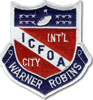 Wilcox @ HawkinsvilleInternational City FootballOfficials AssociationJames Hogan, RefereeBrett Wallace, UmpireKelvin Jones, LinesmanMike Stewart, Line Judge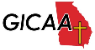 Ryan Walker, Field JudgeGreg Taylor, Side JudgeDarrell Palmer, Clock OperatorSept. 4, 2015Wilcox @ HawkinsvilleInternational City FootballOfficials AssociationJames Hogan, RefereeBrett Wallace, UmpireKelvin Jones, LinesmanMike Stewart, Line JudgeRyan Walker, Field JudgeGreg Taylor, Side JudgeDarrell Palmer, Clock OperatorSept. 4, 2015Wilcox @ HawkinsvilleInternational City FootballOfficials AssociationJames Hogan, RefereeBrett Wallace, UmpireKelvin Jones, LinesmanMike Stewart, Line JudgeRyan Walker, Field JudgeGreg Taylor, Side JudgeDarrell Palmer, Clock Operator